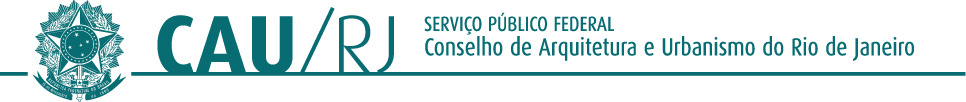 PREGÃO PRESENCIAL Nº 001/2018OBJETO: O presente pregão presencial tem por objeto a contratação de pessoa jurídica especializada para a prestação de serviços de vale alimentação/refeição.Em resposta aos questionamentos formulados no âmbito do Pregão presencial nº 001/2018, presto-me a esclarecer as dúvidas enviadas:PERGUNTA 1 - Solicitamos esclarecimentos referente as taxas administrativas para este pregão.A Portaria nº 1.287 de 27 de Dezembro de 2017 do Ministério do Trabalho veda apresentação de taxa negativa em contratações realizadas no âmbito do PAT – Programa de Alimentação do Trabalhador.Mediante ao exposto, entendemos que este certame não aceitará a apresentação de propostas e lances com taxas negativas, estamos corretos com nosso entendimento?Caso sim, questionamos qual será a taxa máxima aceita no certame?R: É vedada a apresentação de propostas e lances sobre a taxa Administrativa menor do que zero.PERGUNTA 2 - Será um cartão só para alimentação / refeição?R: Não há restrições editalícias para tal. Atualmente, temos um cartão para alimentação e outro para refeição pois existem funcionários que dividem o benefício.PERGUNTA 3 -Quantos estabelecimentos devemos ter credenciados? E quando devemos apresentar a Rede?R: Os cartões devem ter ampla rede credenciada no estado do Rio de Janeiro e, preferencialmente, rede credenciada em todo território nacional. A rede credenciada deverá ser apresentada somente no momento da contratação, conforme o Acórdão nº 307/2011, Plenário - TCU.PERGUNTA 4 - Qual a empresa anterior prestadora do serviço e a taxa praticada?R: Todas as informações sobre o atual contrato encontram-se no Portal da Transparência do CAU/RJ.MARCOS ANDRÉ RIBEIRO JUNIOR PREGOEIROCAU/RJ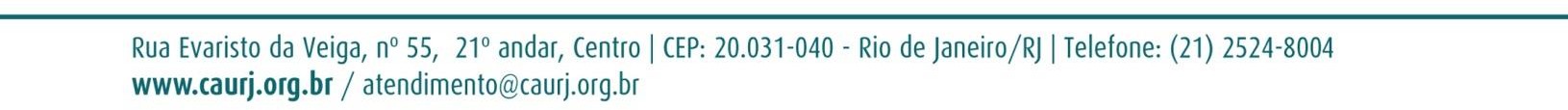 